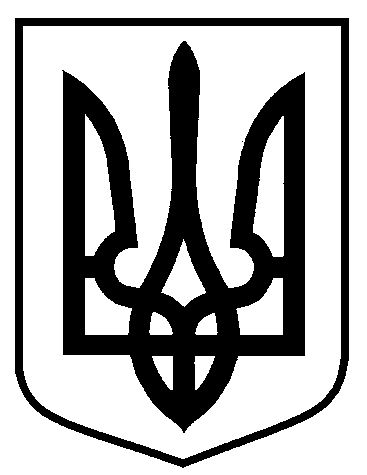 Сумська міська радаВиконавчий комітетРІШЕННЯвід  15.01.2019 № 25На підставі поданої заяви та документів, відповідно до Порядку присвоєння та зміни поштових адрес об’єктам нерухомого майна в місті Суми, затвердженого рішенням Сумської міської ради від 24 вересня 2014 року         № 3554-МР, керуючись частиною першою статті 52 Закону України «Про місцеве самоврядування в Україні», виконавчий комітет Сумської міської ради ВИРІШИВ:Присвоїти/змінити поштову адресу об’єктам нерухомого майна в місті Суми по вул. Аерофлотська, 2 згідно з додатком.Заявникам у встановленому законодавством порядку забезпечити внесення відповідних відомостей (змін) до Державного реєстру речових прав на нерухоме майно та технічної документації на житловий будинок.Організацію виконання цього рішення покласти на заступників міського голови згідно розподілом обов’язків.Міський голова                                                                                   О.М. ЛисенкоЧайченко 700-630Розіслати: Кривцову А.В., Стрижовій А.В., Клименко Ю.М., заявникамПерелік об’єктів нерухомого майна, яким присвоюються/змінюються поштові адресиНачальник правового управління											       О.В. ЧайченкоПро присвоєння поштової  адреси об’єктам нерухомого майна в місті Суми по вул. Аерофлотська, 2Додаток до рішення виконавчого комітетувід   15.01.2019     №  25№з/пЗаявник Адреса, що присвоюється об’єктуНайменування об’єкта (відповідно до сертифікату відповідності, або декларації про готовність об’єкта до експлуатації, технічного паспорту) та місце його розміщенняЛітера або № згідно з планом технічного паспорту1Заявник 1вул. Аерофлотська, 2, кв. XКвартира № X по вул. Аерофлотська, 2 у               м. Суми, яка має загальну площу  38,5 м.кв. А-22Заявник 2вул. Аерофлотська, 2, кв. XКвартира № X по вул. Аерофлотська, 2 у               м. Суми, яка має загальну площу  40,0 м.кв. А-2